Seuran täydellinen nimi:Yhtiön täydellinen nimi:Seura hakee täten Naisten Ykkösen lisenssiä kaudelle 2023, ja mikäli ko. lisenssi myönnetään, seura sitoutuu:1.	a)	Noudattamaan seuralisenssijärjestelmän sääntöjä ja määräyksiä, sekä lisenssijärjestelmää hallinnoivien elinten tekemiä päätöksiä;b) Täyttämään lisenssimääräysten sisältämät velvoitteet;Siihen, että lisenssielimille toimitetut asiakirjat ja tiedot on kaikilta osin täytetty, ja että ne ovat oikeansisältöisiä. Luovuttamaan lisenssin myöntäjälle oikeuden tutkia seuraa ja sen yhteistyörakennetta koskevia sellaisia asiakirjoja ja tietoja, joilla on merkitystä lisenssimenettelyn kannalta. Ilmoittamaan lisenssin myöntäjälle kaikista merkittävästi talouteen vaikuttavista muutoksista tai tapahtumista, sekä lisenssiasiakirjojen toimittamisen jälkeen tapahtuneista muutoksista määräaikoihin mennessä.5. (a) Noudattamaan UEFA:n ja FIFA:n sekä niiden nimeämien elimien tekemiä päätöksiä, sääntöjä ja määräyksiä, sekä tunnustamaan CAS:n toimivallan UEFA:n sääntöjen, artiklojen 59-63 mukaisesti.(b) Noudattamaan FIFA:n/UEFA:n voimassaolevia jalkapallosääntöjä;6.	Noudattamaan Suomen Palloliiton ja sen nimeämien elinten tekemiä päätöksiä, sääntöjä ja määräyksiä. 7.	Osallistumaan siihen Suomen Palloliiton ja/tai UEFA:n järjestämään kilpailuun, johon se on urheilullisin perustein päässyt. Kilpailuihin osallistumisoikeus päättyy, mikäli lisenssin hakijan/haltijan jäsenyys liitossa päättyy tai mikäli lisenssin hakija/haltija asetetaan konkurssiin. Osallistumisoikeutta kansallisiin tai kansainvälisiin kilpailuihin ei voi myöntää edelleen.		Seuran kilpailutoiminnan hallinnointi on siirretty em. yhtiölle. Yhtiö toimittaa seuran puolesta tai sen kanssa lisenssimenettelyssä tarvittavat asiakirjat ja sitoutuu noudattamaan hakemuksen 1-7 kohdissa mainittuja velvollisuuksia.Suomen Palloliiton lisenssielimet (seuralisenssiyksikkö ja lisenssikomitea) sitoutuvat lisenssihakemuksia käsitellessään toimimaan puolueettomasti ja vaitiolovelvollisuutta noudattaen.Suomen Palloliiton seuralisenssiyksikkö auttaa ja opastaa seuroja lisenssimääräysten sisältämien vaatimusten voimaansaattamisessa, sekä valvoo näiden lisenssimääräysten noudattamista.PäiväysYhdistyksen edustajan nimi	AllekirjoituksetYhtiön edustajan nimi	AllekirjoituksetNAISTEN YKKÖSEN LISENSSIHAKEMUS 
RY JA YHTIÖ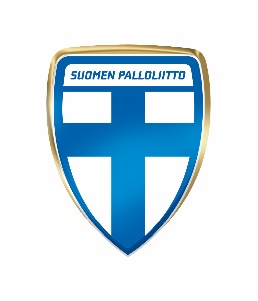 